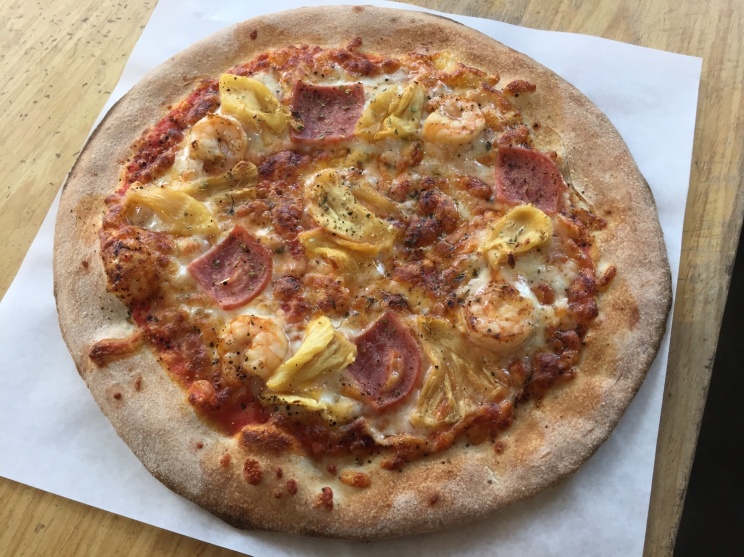 5/6   PIZZA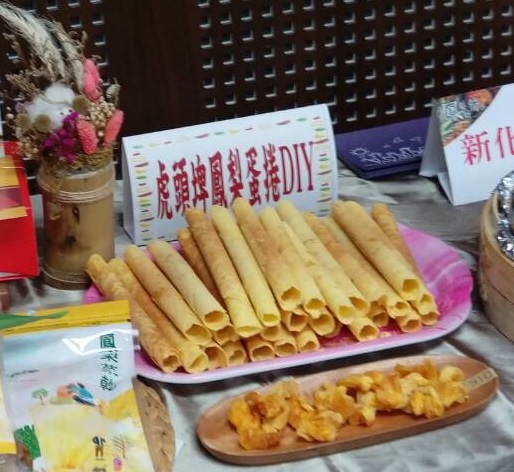 5/12虎頭埤DIY蛋捲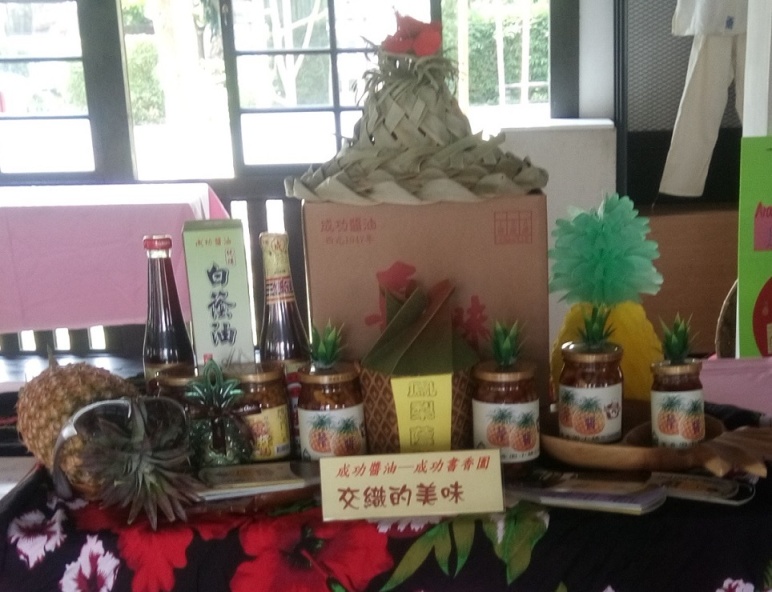 5/19鳳梨蔭醬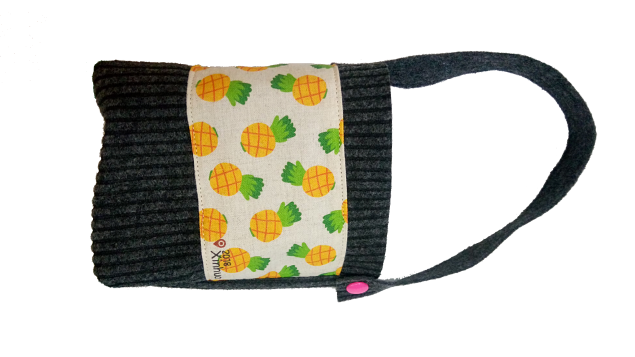 5/26環保飲料杯袋：寬15公分，高16公分